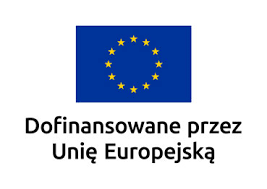 Lista uczniów zakwalifikowanych do udziału w mobilności do TurcjiProjekt Erasmus+11.04.2024 – 18.04.2024           Komisja Rekrutacyjna       Lp.Imię i nazwisko uczniaIlość punktówklasaWiktoria Wieteska 222 LKacper Maślak 212 SJan Janczyk 232ERFilip Kapusta 233 ERMaria Mieczyńska 213 ERKarol Grzyb223 ERJakub Mazur 224LgKarol Pająk 234LgMaciej Kędzierski 214E2Mazur Mikołaj 214E2